Lunes 22 de marzo Lengua                  (Copia la fecha, los títulos y las consignas en la carpeta, luego realiza las actividades del Pre – Nap 3) TRABAJAREMOS EN EL CUADERNILLO Pre – Nap 3Lee atentamente el cuento “A enredar los cuentos de las págs. 4 y 5 del Pre – Nap 3Luego de leer el cuento realiza la pág. 6 del Pre – Nap 3Ahora realiza la pág. 7 del Pre – Nap 3Martes 23 de marzoLenguaSEGUIMOS LEYENDO Y TRABAJANDOLee con mucha atención el siguiente texto. “Enseñarle al tramposo”Pinta los dibujitos de la copia.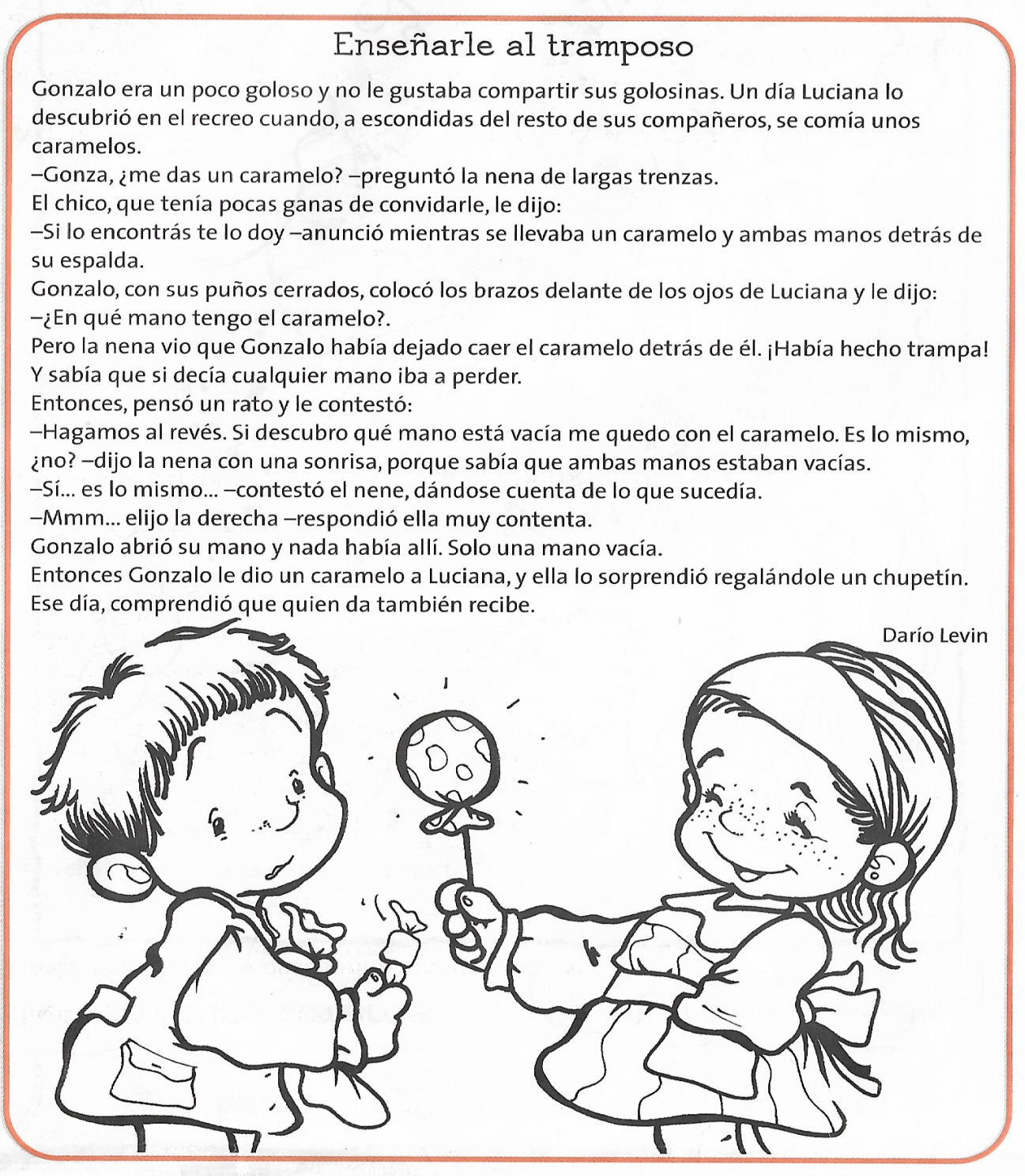 Después de leer marca con color: 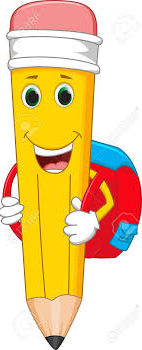 verde las mayúsculasrojo los puntos seguidos azul los puntos aparteamarillo el punto final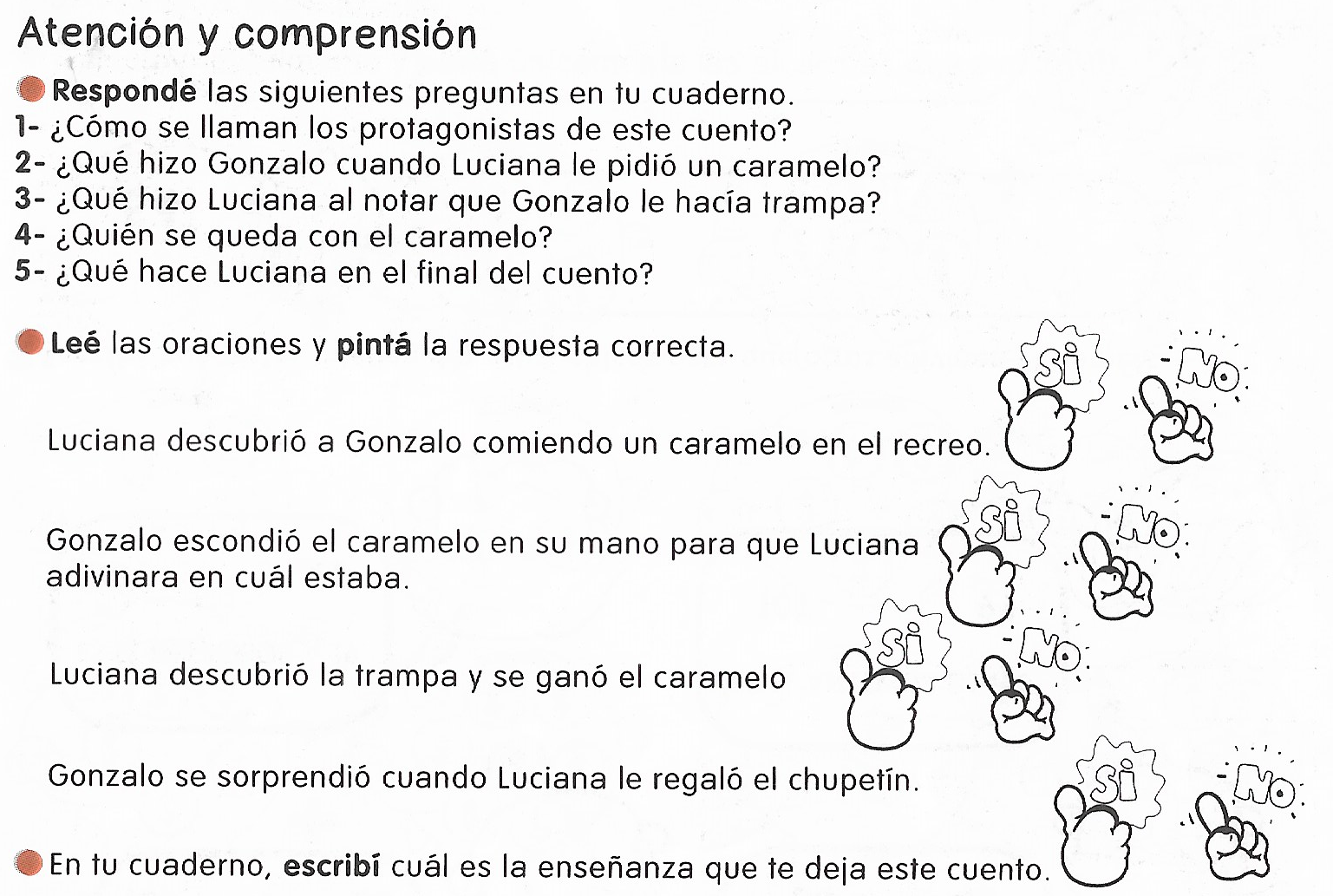 Los alumnos realizarán el cuadernillo para trabajar con el abecedario durante la semana. Dicho cuadernillo lo entregará la seño.Leemos con mucha atención la primera hoja del cuadernillo “Trabajamos con el abecedario”, luego realizamos la pág. ¡Vamos a descubrir el mensaje!Miércoles 24 de marzoLenguaVAMOS A ESCRIBIRDictado para recordar muchos sonidos aprendidos ( Me dicta mamá o papá)Brenda – planta – campera – envidia – Pablo – tren – dragón – embudo – flan – globo - frontera – Gregorio – clavo – crema – princesa – bruja – chancho – yuyos – zapatero – xilofón – bastón – vaso – Walter – blusa – atleta.Sin repetir las palabras del dictado escribe una palabra con cada sonido:PR:PL:BR:BL:CR:CL:DR:FR:FL:TR:TL:Realiza del cuadernillo del abecedario el 1º banderínJueves 25 de marzoLenguaContinuamos trabajando con el cuadernillo del abecedario:Realiza el banderín 2 y 3: recuerda pegar el banderín según corresponda y pintar los dibujos.                           ACTIVIDADES DEL CUADERNILLOBANDERÍN 2: Completa en sus 4 formas.Recorta y pega (siguiendo el orden del alfabeto) palabras que comiencen con estas letras.Escribe frutas y vegetales cuyos nombres comiencen con las letras indicadas.BANDERÍN 3:Completa en sus cuatro formas.Dibuja o pega cosas que empiecen con estas letras.Escribe nombres que comiencen con la letra indicada.Ordénalos según el alfabeto.Viernes 26 de marzoLenguaContinuamos trabajando con el cuadernillo del abecedario:Realiza el banderín 4 y 5: recuerda pegar el banderín según corresponda y pintar los dibujos.                           ACTIVIDADES DEL CUADERNILLOBANDERÍN 4: Completar en sus 4 formas.En esta oración se encuentran palabras que comienzan con esta serie: El ratón Pipo come un sabroso trozo Subráyalas y ordénalas alfabéticamente.Termino la historia.Escribe el nombre de un animal en cada letra.BANDERÍN 5:Completa en sus cuatro formas.Ordena alfabéticamente las palabras del crucigrama.Redacto oraciones usando esas palabras.